Dr. Tripti DharProfessor of Philosophy& Director Centre For Buddhist StudiesRaiganj University, Raiganj, Uttar Dinajpur, W.B. India                 Email: dhartripti08@gmail.com                          Ph-9735085169 Home Address: D-325, Yuri Gagarin Path, Sector-2B, Bidhan Nagar, Durgapur, West Bardhaman, Pin-713212,W.B., India                                                         &Flat-3A, Akash Enclave, 22 A, Nafar ch. Das Road, Behala, Kolkata, Pin-700034, W.B. IndiaEducational Qualifications: M.A., M.Phil, Ph.D, NET, SLETAdditional Qualification: Post Graduate Certificate Course in Sanskrit from J.U Post Graduate Certificate Course in Buddhist Studies from J.U Post Graduate Diploma Course in Buddhist Studies from C.UDetails of Qualifications:2005-2009: PhD, North Bengal University, Thesis: Autonomy of Language with reference to Panini, Bhartrhari, Wittgenstein  and ChomskySupervisor-Professor Kanti Lal Das, North Bengal University.Co-Supervisor-Professor Karunasindhu Das, Rabindra Bharati University 2003-2004: M.Phil, , North Bengal University, Dissertation: ,The Possibility of Human Language with reference to Bhartrhari and Chomsky 2001-2002: M.A, First Class with Distinction, North Bengal University. 1997-2000: B.A (Hons. in Philosophy) Second Class obtained 3rd position in the North Bengal University,1st position at Siliguri College  1995- 1997: Higher Secondary, W.B.H.S.E.C ., Siliguri, 2nd Division 1995: Secondary Education,W.B.S.E, Siliguri, 1st DivisionSpecialization: Philosophy of Language (Indian & Western), Logic (Indian & Western), Buddhist Philosophy.Area of Interest: Nyaya Philosophy, Jaina Philosophy, Ethics (Indian & Western),  Phenomenology & Existentialism, PsychologyTeaching experience details: More than 16 years UG & PG Level Details of Administrative Experience:Head of the Department of Philosophy from July 2018 to June 2020 at the Raiganj University, Raiganj, Uttar Dinajpur, W.B.Director, Centre For Buddhist Studies, Raiganj University, Raiganj, Uttar Dinajpur, W.B. from May 2018 to till Date.Member, Under Graduate Board of Studies in Philosophy, Raiganj University 2018 onwardsMember, U.G. Board of Research Studies in Philosophy, Raiganj University 2018 onwards Member, P. G. Board of Studies in Philosophy, Raiganj University 2018 onwardsMember, M. Phil & Ph.D Committee in Philosophy, Raiganj University 2018 onwardsMember of Moderation Board of Studies, U.G & P.G both at Raiganj University 2018 onwardsCourt Member, Raiganj University, from 2018- 2020Chairman, P. G. Board of Studies in Philosophy, Raiganj University 2018-20Chairman, U.G. Board of Research Studies in Philosophy, Raiganj University 2018-20Member, Ph.D Committee, Political Science dept., Raiganj University, 2021 onwardsHead of the Department of Philosophy, Vivekananda College August 2014-November 2017Head of the Department of Philosophy, Krishnath College August 2011-July 2013Member of the Academic Board at Vivekananda College from August 2014-Nov 2017Member of the Editorial Board of Bodhi Journal Vivekananda College, 2014-2017Member of the Students Research Committee Cell, Vivekananda College 2014-2018.Member of the Academic Board at Krishnath College from August 2011-July 2013Coordinator, UGC Sub Committee from 2012-2014.Krishnath CollegeMember, Committee for NAAC, Krishnath College, 2008-9Member, Committee for NAAC, Vivekananda College, 2016Research Projects Completed/Carried Out: 3 (Three)Title of the Project: Relooking of Women status in Bauddha & Jaina Philosophy, UGC Fund, 2016-18, National level, Rs. 1,95,000Title of the Project: The Epistemological and Metaphysical Issues of Language, UGC Fund,2012-13, , National level, Rs. 71,000Title of the Project: A General Overview Of ODL system in India, Inter-University Consortium , IGNOU Fund, National Level, 2007, Rs.30,000 Subjects/Courses Taught:  Vakyapadiya - PG1st Semester  Wittgenstein - PG 2nd Semester   Nyaya – PG 3rd Semester  Dhammapada, Special Paper, PG4 th Semester   M.Phil 1st Semester/PhD Course Work: Methodology (Indian & Western Metaphysics)  Research Guidance :  Ph.D Awarded: 02  Ph.D Pre submission Submitted: 02  Ph.D Registered: 03 M. Phil: Awarded: 02Ph.D Awarded details (under her Supervision)- 02 “Concept of Liberation(Nirvāṇa/Nibbāna) in Mahāyāna and Theravāda Schools: A Critical Analysis” By Kakoli Roy Thesis awarded on 19th February, 2021“Business Ethics in the Age of Globalization: A Comparative Philosophical Study” by Barnali Ghosh, thesis submitted on 15th February, 2021Ph.D Pre submission submitted (under her Supervision)- 02A Critical Survey on Some Issues of Bio-Medical Ethics from East and West, by Sujit Kr. DuttaWittgenstein’s concept of Word, Sentence and Meaning: A Philosophical Understanding, by Moumita Banerjee M.Phil. students Completed Research (under her Supervision)- 02‘Morality of Suicide:A Critical Study’ by Md. Achher Ali Sheikh, Mphil awarded on December, 2018 Buddha Bhikkhuni Saṅgha and its Socio-Philosophical Impact on Women by Lipika Das awarded Mphil Degree on December, 2020Research Guided: UG level  Guided Madhumita Samanta and Mahasweta Manna, in the project entitled “Perception vs. Sensation: An epistemological understanding with reference to Nyaya philosophy and Western Psychology” Under the scheme of College Research Guidance Cell, Vivekananda College, Thakurpukur, in the Session 2014-15Guided Monisha Roy  & Jhilik Halder in the project entitled “Status of Women in Buddhism: An Overview” Under the scheme of College Research Guidance Cell, Vivekananda College, Thakurpukur, in the Session 2016-17Awards and Achievements:Study materials Developed in the course Ethics, Epistemology, Modern Indian Thought, Phenomenology & Existentialism, Metaphysics (Western) and Analytic Philosophy for the Directorate of Distance Education, North Bengal University from 2005-2008Series of Publications from 2003-2008 in SHIKSA_DIKSA VIBHAG, Uttar Banga Sambad. Stood First in the B.A. honours level at Siliguri College and received Books grants.Awarded first class with Distinction marks in the P.G. level at North Bengal UniversityParticipation in Refresher Course/ National Workshop:Research Papers Published in JournalsBrahmavihara: A path towards Buddhahood (Liberation), International Journal of All Research Education and Scientific Method (IJARESM), ISSN-2455-6211, Vol.7, Issue- 3, Page-86-89. The Sphota Theory: For and Against, Journal of Emerging Technologies and Innovative Research (JETIR), ISSN-2349-5162, Vol.-6, Issue-7, Page- 1202-1207.The status of Women in the Bhikkhuni sangha: An Analysis, Journal of Interdisciplinary Cycle Research (JICR), ISSN-0022-1945, Page-1885-1893 Logical Controversies in Kathavatthu : An Analysis, Nalanda- Buddhism and Indian Journal, An International Annual Journal, ISSN-2320-7264, 2020-22. Epistemological And Metaphysical Reflection Found In Wittgenstein’s Philosophy : An Analysis, International Journal of Creative Research thoughts (IJCRT), Vol.-9, Issue-3, Page-4441-4444, ISSN-2320-2882,The Role Of Women In Different Ages: An Analysis, Pramana Research Journal (PRJ) ISSN-2249-2976 , Vol.-11, Issue- 1 , Page-93-103.Therovadi Buddhist Concept of Liberation (Arhantahood): A Review, Journal of Interdisciplinary Cycle Research, (JICR)  ISSN-0022-1945, Volume XII, Issue VII , Page-2041-2046. The status of Women from the perspective Jaina Religion: A Review, Journal of Interdisciplinary Cycle Research, (JICR)  ISSN-0022-1945, Volume XIII, Issue VII , Page- 1507-1515.Dialectics of Semantic and Syntax: A Paninian intervention, A Journal of Indology and Sanskrit. ISSN-2319-9415, Vol.VIII, pp17-pp23.Approaching the reality from the Perspective of Sankhya philosophy & Modern Science, Wesleyan Journal of Research, A Refereed Research Journal, ISSN - 0975-1386, pp84-pp86.Wittgenstein's concept of Autonomy of Language, International Journal of Multidisciplinary Educational Research (IJMER), Indexed Vol2, Issue 1, pp281-pp286.The Importance of Grammar with special reference to Bhartrhari and Chomsky, A Journal of Indology and Sanskrit, Vol IV, ISSN -2319-9415, pp04-pp24.Articles/ Chapters published in Books/ Edited Volume:The Role of Media in Modern Education System: An Ethical Review, Analysis of Ethical Issues in Contemporary Scenario, Swaraj Prakashan, ISBN No: 978-81952713-2-0, New Delhi. 2021, Page:48-56Dignaga concept of Svalaksana: An epistemological analysis. Language, Meaning and Interpretation: East and West, edited by Prof. Kantilal Das, Northern Book Centre, ISBN: 81-7211-383-1 New Delhi-2021, Pp.383-389Ambedkar’s Dalit Movement: A Buddhist Perspective, Liberal Arts, Humanities & Technology in Digital Age, Edited by-P.K.Paul ,A.Bhumali etall. New Delhi Publishers,2020, New Delhi, ISBN: 978-93-88879-77-4, Pp-54-64Status of Women in Jainism: A Reflection, Women in India : Past-Present Perspective, Abhijit Publications, New Delhi, 2020, Pp.67-75, ISBN: 978-93-88865-36-4,Education System and the Role of Media: A Critical Review, Applied Arts, Science in it Age, New Delhi Publishers, New Delhi, Pp-113-122, 2020, ISBN-978-93-88879-90-3,Debating Metaphysics: Perspective from East and West, Possibilities and Limitations of Different Epistemological and Metaphysical Theories, Progressive Publishers College Street, Kolkata, Page:121-136, Feb,2021 ISBN: 978-81-8064-372-9karuṇā (Compassion) in Buddhist Philosophy, Erosion of Values : Causes, Consequences & Remedies, Abhijit Publications, New Delhi, 2022, ISBN: 978-93-92816-10-9Baudhayuger Nari, Bimalajyoti, Literature & Publication Sub-committee Chattagram,.Bangladesh,2020S.C. Vidyabhusana (1870-1920), Bloomsbury Encyclopedia of Philosophers, Bloomsbury Publishing PLC (in process)Swami Vivekananda and Neo Monistic Idealism,  Prakshepane Swami Vivekananda Sardho-Satobarsho pare, 2013, ISSN: 978-81-925784-1-5The Rebillious Saint: Swami Vivekananda and Practical Spirituality, “Vivekananda's philosophy of Nationalism- a Review in 21st century, 2013, ISBN- 978-81-923765-4-7Thre Humanistic Philosophy of Swami Vivekananda and Acharyya Brajendra Nath Seal: A Review, Yuganayak Swami Vivekanada: The Educationist Par Excellence,2014, ISBN-978-81-925536-1-0Books/ Edited Volume PublishedPossibilities and Limitations of Different Epistemological and Metaphysical Theories, Progressive Publishers College Street, Kolkata, February, 2021, ISBN: 978-81-8064-372-9An Analysis of Human Language: A Comparative Study Mitram Publisher College Street, Kolkata, 2014, ISBN-978-93-80036-61-8.Open & Distance learning Education : A Comparative Study, Pragatishil Prokashak, College Street, Kolkata, 2014, ISBN-978-81-89846-59-6Autonomy of Language: An East West Perspective (2013), Lap Lambert Academic Publishing, Germany, ISBN-978-3-659-33121-3Relevance and Applicability of Buddhism in the 21st Century, Maha Bodhi Book Agency, Kolkata, 2921,ISBN:978-93-84721Invited Lectures and Chairmanship at National/ International conference/ Seminar etc Invited Lectures/papers.Papers presented in Conferences, Seminars, Workshops, SymposiaThesis Adjudicated:Seminars/Workshop/ Course Coordinated:Coordinator, Special lecture by Professor Dr. D.N.Tiwary, B.H.U, in Indian Philosophy, Metaphysics, language and Ethics on 25th, 26th & 28th March, 2019, at Department of Philosophy, Raiganj University.Coordinator,  Special lecture by Professor Dr. Kanti Lal Das, B.H.U, in Western  Logic on 4th June, 2019, at Department of Philosophy, Raiganj University. Coordinator,  Special lecture by Dr. Surajit Mukherjee, Vice- President, Raignaj Medical College, Raignj in Philosophy Mind and Psychology on 27th Nov. 2019, at Department of Philosophy, Raiganj UniversityAs Head organised Study Tour for 4th Semester Students at Malda, Gour on 6th August, 2019.Convener, Convener, ICPR sponsored world philosophy day &  National level 7 days Workshop on Reading Buddhist Text from 7th to 13th January, 2020, at  Department of Philosophy and Centre for Buddhist Studies, Raiganj UniversityConvener, ICPR sponsored world philosophy day &  National Seminar on Different Dimension on Epistemology and Metaphysics in the 21st Century, on 27th March, 2019 at Department of Philosophy and Centre for Buddhist Studies, Raiganj UniversityCoordinator, National Level Knowledge Sharing Programme on ‘Buddhist Paradigm For New World Order” and Inauguration of Centre For Buddhist Studies, at Department of Philosophy, Raiganj University, on 24th August, 2018Coordinator, ICPR sponsored Perodical Lecture on ‘Status of Women in Buddhism’on 30th January 2018, at Vivekananda College, Thakurpukur, Kolkata Coordinator, ICPR sponsored Perodical Lecture on Concept of Meaning: Indian & Western, on 31st January 2017, Vivekananda College, Thakurpukur, KolkataCoordinator, College Sponsored one day seminar Students’ Orientation Programme on “ Psychological Counselling& Stress Management, 8th September, 2016Coordinator, ICPR sponsored Perodical Lecture on Knowledge: Eastern and Western Perspective, 19th March 2015, Vivekananda College, Thakurpukur, KolkataCoordinator, College Sponsored one day seminar on Vivekanander Siksha bhavana, in collaboration with Akhil bharat siksha samsad on 29th November,2014As Head of the Department, organized and Coordinated Study Tour at Indian Museum, Kolkata for UG students, Vivekananda College, Thakurpukur, 22nd December 2017As Head of the Department, organized and Coordinated Study Tour at American Central Library, Kolkata for UG students, Vivekananda College, Thakurpukur, 2017Coordinator, ICPR sponsored Perodical Lecture on Ethics on 4th February 2014, Krishnath CollegeJoint Coordinator in the Two Day UGC Sponsored State Level Seminar on “ Understanding Swami Vivekananda in Contemporary Perspective” organized by the Department of Philosophy & Dept. of Political Science, Krishnath College, Berhampur, Murshidabad in Collaboration with Ramkrishna Mission Ashram, on August 23rd and 24th , 2013.Membership of Learned Societies and / or Professional Bodies:  Life member of Indian Philosophical CongressLife Member, Golpark Ramakrishna Mission, KolkataMember Indian society for Buddhist studies.Member, Asian Philosophical CongressLife Member, Indian Society for WittgensteinDirector, Advisory Board member, Centre for Buddhist Studies, Raiganj UniversityMember, Indo-American Society, Kolkata……………………………Dr. Tripti Dhar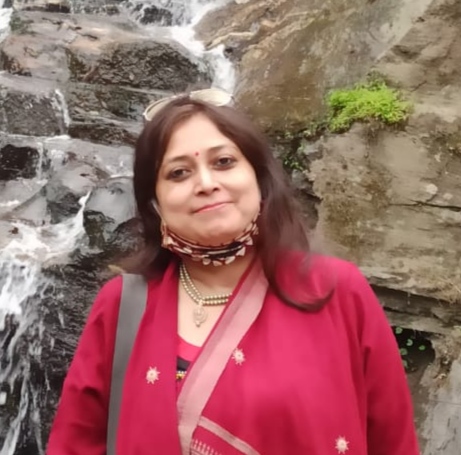 Name of Organisation/InstitutionPosition HeldDurationDurationNature of workName of Organisation/InstitutionPosition HeldFrom(Date)To(Date)Nature of workRaiganj UniversityProfessor20/2/2021-------PH.D, M.Phil, PG &UG  levelRaiganj UniversityAssociate Professor in Philosophy16/2/201819/2/2021PH.D, M.Phil, PG &UG  levelVivekananda College, Thakurpukur, KolkataAssistant Prof in Philosophy (Stage  2)6/8/201415/2/2018UG level in Philosophy Dept.Krishnath College, Berhampore, MurshidabadAssistant Prof in Philosophy (Stage 1 & 2)04/09/20085/8/2014UG level in Philosophy Dept. & PG level in the Sanskrit dept as GuestDirectorate of Distance Education, University of North BengalLecturer in Philosophy (Full-time contractual)30/05/200503/09/2008PG level & Study Materials  developedSl. No.1.Workshop on “Buddhist Epistemology” for College and University Teachers7 days (18th – 25th June 2018)Organized by ICPR Centre for Buddhist Studies, Department of Philosophy, Jadavpur University2.Workshop on “ Learning Pali” 7 days (10th -18th July, 2017Department of Pali, University of Calcutta.3.National Level Research Oriented Workshop on ‘Bhasaparicchedah’(Anumanakhanda)10 days (during March & April, 2017)Swami Vivekananda Research Centre & Sankrit Dept. Ramkrishna Mission Vidyamandira,  Belur Math, Kolkata4.National level Workshop and Training Course on “Vyaptipanchak”5 days (30th June-4th July, 2016)ICPR,New Delhi. Uttarakhand Sanskrit University5.Refresher Course in PhilosophyHRDC, Calcutta University02.01.2016  to 22.01.20166.Workshop on “Soft Skill Development and Stress Management”7days (07/07/2015 to 13/07/2015)Vivekananda College & Centre for Counselling (CCSSS), J.U7.National Level Workshop on “Philosophy of Science”7 days (5th- 12th  November, 2012)Department of Philosophy, Jadavpur University8.4th Refresher Course in Women’s Studies (Inter-disciplinary)22.08.2012 to11.09.2012UGC-ASC, University of  North Bengal9.2nd Orientation Programme07.04.2010 to 04.05.2010UGC-ASC, University of  North Bengal10.National Level Workshop on “Research Methodology and Text Interpretation”12th -20th December, 2007School of Vaidic Studies, Rabindra Bharati University and Jadavpur University.11.Six months Basic level certificate Course on Buddhist StudiesJuly-December, 2015ICPR Centre for Buddhist Studies, Dept. of Philosophy,J.U12.One year Certificate Course in Sanskrit Language2009-10Department of Sanskrit, Jadavpur University13.One year, Post Graduate Diploma Course in Buddhist Studies2017-2018Department of Buddhist Studies, Calcutta UniversitySl.No.Title of theinvited lecture/paper presentedTitle ofConference/Seminar with dateOrganizedbyWhetherInternational/National /State orUniversity level1.Acted as a Resource Person and delivered lecture on “Some Logical Controversy of Kathavatthu”Thoughts and Works of Vadavidhi: The Methods of Debate on 27th -28th February, 2019Indian Council of Philosophical Research, LucknowNational Level2.Acted as a Resource Person  and delivered lecture on Text Reading of “Kathavatthu” Chapter 14 & 15, Ten days Workshop on  “Textual Study of Kathavatthu” , 5th-14th September 2018Indian Council of Philosophical Research, New Delhi, at ICPR Academic Centre, LucknowNational Level Workshop3.Acted as a Resource Person  topic ‘Ambedkar’s Dalit Movement : A Buddhist’s Perspective’“Ambedkar’s Vision on Social Justice – Buddhist Perspective” 14th April, 2018Santiniketan Ambedkar Buddhist Welfare Mission in collaboration with Department of Indo-Tibetan Studies, Visva Bharati, Santiniketan One day National-level Seminar4.Acted as the Sectional President Epistemology and Metaphysics Section and delivered lecture on “possibilities of Epistemology and Metaphysics: A Review”94th Session of the Indian Philosophical Congress 9th -11th March, 2020IPC and hosted by North Eastern Hill University, ShilongNational Conference5.Acted as a Resource Person, delivered topic ‘Kathavatthu and Dhammapada Text Reading”World Philosophy Day Celebration and 7 days National Workshop on Reading Buddhist Text on 7th -13th January, 2020Department of Philosophy and Centre for Buddhist Studies, Raiganj UniversityNational Workshop6.Acted as the Chair Person 2nd session and delivered lecture “Rural India Society-A Review” on 15th Nov,2019Emerging Scenario of Rural India: Society Education & Literature15th-16th Nov, 2019Department of Bengali, Tripura University in collaboration with Byanjanbarna Foundation, KolkataInternational Seminar7.Acted as a Resource Person, Delivered topic ‘Education System and Media Ethics: A Review’Role of Media and Library in Present Education System on 21st-22nd August, 2019Department of Mass Communication and Journalism, University of Gour Banga in collaboration with Byanjanbarna Foundation, KolkataInternational Seminar8.Acted as the Chair Person 4th  session and delivered lecture “Subaltern Society and Education” on 28th December, 2018Subaltern Reflection in Bengali Society, Education and Literature on 27th -28th December, 2018Department of Bengali, Vidyasagar University in collaboration with Byanjanbarna Foundation, KolkataInternational Seminar9.Accentuating the Logical Controversies in Kathavatthu,17th March to 19th March, 2021Three Day National Level Seminar on Logic : East and WestDept. of Philosophy, North Bengal UniversityICPR sponsored10.As a resource person delivered a lecture on “Tracing Compassion in Buddhism”16th December, 2020international Webinar on Lord Buddha: An Epitome of Maha Karuna”AIPI, New DelhiInternational Webinar11.Acted as a Resource Person, delivered a talk on ‘Research Methodology’ 30th Octo to 5th Nov.2018,International Workshop on ‘Research in Social Science: Methodological Issues and Emerging Trends, from Bengali Department, Aliah UniversityInternational  Workshop12.Language Precedes Thought or Thought precedes LanguagePhilosophy of Language and Language of PhilosophyP.G Dept. Sanskrit, K.N College, BerhampurDepartmental Seminar, Regional13.Re-reading Women Empowerment8th March, 2021One day Webinar  on the occasion of International Women’s dayorganized by Women Cell & IQAC, Dum Dum Motijheel Rabindra Mahavidyalaya, Kolkata14.‘Tracing the Essence of Non-violence in Buddha and Gandhi’June 29, 2021.A One Day Webinar entitled “Recalling Mahatma’s Vision : A Philosophy of Non-Violence”Dept. of Philosophy, Sri Ramkrishna Sarada VidymahapithaKamarpukurA One Day National level Periodic Webinar, Sponsored by Indian Council of Philosophical Research, New Delhi15.Bhakti and Yoga in Anandamurti jii’s Philosophy, 26th May, 2021Shrii Shrii Anandamurti Birth CentenaryRenaissance Universal (RU) the Intellectual forum of Anandamarga in collaboration with Mumbai University, Hindi Dept.One day online National Conclave16.Awakening of Women26th June, 2021Shrii Shrii Anandamurtijii’s View on Awakening of WomenRenaissance Universal (RU) the Intellectual forum of Anandamarga in collaboration with Rajasthan UniversityOne day National Webinar17.Relooking the Status of Women in the perspective of Shri Shri Anandamurtiji, 3rd Sept, 2021Shri Prabhat Ranjan sarkar’s multifarious contribution to HumanityRenaissance Universal (RU) the Intellectual forum of AnandamargaOne day National Webinar18.Values in Indian and Western Perspective21st Dec, 2021Online lecture Series on 14, 15 & 21 Dec, 2021Department of Philosophy & IQAC,  Vijaygarh jyotish roy college, Kolkata19.Sahajyani literature and BuddhismDec, 2019Delivered a talk to P.G students  as visiting faculty memberOffline lecture at Bengali Dept. Raiganj University20.A lecture on Psychology for U.G studentsDecember, 2017Delivered a talk as visiting faculty memberOffline lecture  for U.G students .21. ‘Quest for Nirvāṇa: A Comparative Buddhist Perspective’Delivered lecture as invitee in the Seminar ‘Human Quest for Truth & Bliss: An Indian Philosophical Perspective held ofrom 26-28th March, 2022 Dept. of Sanskrit, Pali & Prakrit , Visva-Bharati, SantiniketanICPR sponsored National  level seminarS .NoTitle of the paper presented Title of conference/ Seminar etc.Organised byWhether international/ national/ start / Regional/ University/ College level.1.A Journey from Individual to the Universal: A Neo Vedantic Approach93th Indian Philosophical Congress9th-11th March, 2019Indian Council of Philosophical Research, New DelhiHosted by Nava Nalanda Mahavihara, NalandaNational level2.Word Meaning and Sentence Meaning in Wittgenstein and Bhartrhari’s Philosophy: A Critical Understanding4th Wittgenstein Conference of Ludwig Wittgenstein Philosophical Society on Various Aspects of Indian Philosophy and Wittgenstein28th -29th Dec, 2019Organised by Department of Philosophy, Lucknow University,Sponsored by Indian Council of Philosophical Research, New DelhiInternational Level3.The Concept of Nirvana: A Critical Analysis18th Annual Conference of Indian Society for Buddhist Studies, held on 28th Sept.-30th Sept., 2018University of Kalyani, W.BNational Level Conference4.Word Meaning relationship in Bhartrhari’s philosophy: An Analysis“The Relevance of Sanskrit Studies in a Globalized World”, held on 24th- 27th August, 2018The Sanskrit College and UniversityNational level Seminar5.Language being Rule Governed: A Comparative Study92nd Indian Philosophical Congress, held on 5-7 January, 2018.Holistic Science Research Centre, Surat, Gujrat.National Level Conference6.Interpretations of Sphota: A Critical Study“Importance of Commentaries for Understanding Sanskrit Text”, held on 5th-6th April, 2017Department of Sanskrit, University of Gourbanga.International Conference7.Status of Women in Buddhism: A Contemporary Approach“Relevance of Classical & Contemporary Indian Philosophy Towards Developing Ethics, Religion and Social Justice”, held on 29th March, 2017Department of Philosophy, Raiganj University,sponsored by Gov. of West Bengal National Level Seminar8.Negotiating the Universal & Individual Value in Radhakrishnan PhilosophyUGC sponsored National Level Seminar on Values in Philosophy, Education & Global Perspective held on 9th & 10th January, 2017Dept. of Philosophy, St. Paul’s Cathedral Mission CollegeUGC sponsored National Level seminar9.First Definition of VyaptiWorkshop and Training Course on “Vyaptipanchak”5 days (30th June-4th July, 2016)ICPR sponsored, Uttarkand Sanskrit UniversityNational level Training Course10.Understanding Reality in Sankhya Philosophy and Modern Physics : A Review“The concept of matter: Sankhya Philosophy vs Modern Philosophy”, held on 14th & 15th Feb.2014 Dept of Philosophy, Sripat Singh College, Jiaganj, Murshidabad.UGC sponsored National Level Seminar11.Kantian Ethics and Modern Society-A Philosophical Study“Ethical Values in Modern Society- A Reconstruction”, held on 20th & 21st Sept. 2013Sewnarayan Rameswar Fatepuria College, Beldanga, MurshidabadUGC sponsored, State Level Seminar12. Swami Vivekananda’s concept of  Practical Vedanta: A Study “Understanding swami Vivekananda in Contemporary Perspective”, held on 23rd & 24th August, 2013Krishnath College, Berhampore. UGC sponsored State Level seminar 13.Language and Beyond: Tracing Transcendence through Bhartṛhari and ChomskyInternational  conference on Knowledge, Reality and Value: East and West on 3rd -5th January 2013.Society for Indian Philosophy and Religion, kolkataInternational  conference14.Language  and Science  in Bhartṛhari:  A Philosophical studyNational Level Workshop on Philosophy of SciencePhilosophy Dept. Jadavpur UniversityNational Level15.Buddhism and Indian Paintings “Paintings: A Source of Indian History”, held on 22nd-24th Dec.2007National Museum, New Delhi & University of North Bengal.National Seminar cum Workshop16.Emotion & Movement with special reference to Existentialism“The Social & Political movement in Eastern & North Eastern India: Issues, Implication & Impact”, held on 27th-28th March,2006Dept of Political Science, University of North Bengal.UGC sponsored, National Level Seminar17.Medical Ethics and Buddhism“Buddhism in Socio-Political Perspective”, held on 18th-19th March, 2006Centre for Buddhist Studies, Dept of Philosophy, University of North Bengal, Darjeeling.UGC sponsored, National Level Seminar18.Human Rights and its Philosophical significance“State and Human Rights: Contemporary Indian Experience”, held on 03rd-4th  March, 2006Dept of Political Science, University of North BengalUGC sponsored, National Level Seminar19.The concept of Man and Neo-Buddhism in the context of Ambedkar's Socio-Political thought“Ambedkar's Socio-Political Thought”, held on 20th-21st Feb, 2006Centre for Ambedkar Studies, Dept of Philosophy, University of North Bengal, Darjeeling.UGC sponsored, National Level Seminar20.A Scientific outlook in Bhartrhari and Chomskian Philosophy of LanguageIndian Philosophical Congress 80th, held on 24th -27th Octo, 2005Dept of Philosophy, University of North Bengal, Darjeeling.National Level Conference21.The difference between empirical and transcendental languages - in context of VakyapadiyaIndian Philosophical Congress, 78th  , held on 17th -20th October, 2003B.R. Ambedkar Bihar University, MuzaffarpurNational Level ConferenceSl. No.M. Phil/ Ph. DTitleName of the UniversityYear01Ph. DCurrent Approaches to the Theory of Reference: a CriticalObservation.North Bengal University2018  02   Ph. D“Concept of Liberation (Nirvāṇa/Nibbāna) in Mahāyāna andTheravāda Schools: A Critical Analysis”.  Raiganj University  2021202103Ph. DBusiness Ethics in the age of globalization: A comparative philosophicalstudy.Raiganj University202104M. PhilMorality of Suicide: A Critical StudyRaiganj University201805M. PhilAmbedkar on Humanism: A Philosophical ReflectionNorth Bengal University201906M. Phil“Buddha Bhikkhuni Saṅgha and its Socio-Philosophical Impact on Women”Raiganj University202007M.PhilMīmāṁsā o Nyāyamate Parāmarśer anumiti kāraṇatā: Ekti Tulanāmūlak AlochanāBurdwan University2022